niepotrzebne skreślićZałącznik nr 6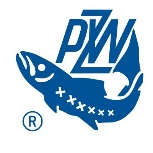 ................................. dnia ........................................Miejscowość, 			dataNOTATKA OBSERWATORA GKSz przebiegu zawodów: .............................................................................................................................. ..................................................................................................................................................................Data zawodów:................................. liczba tur:….................. w godz.:...................................................Miejsce zawodów:…....................................................... woda ………....................................................Organizator:.............................................................................................................................................Liczba drużyn:.......................... zawodników:........................ w tym kadra:.............................................Sędzia główny:........................................................... liczba sędziów:.....................................................Zakwaterowanie i wyżywienie: .................................................................................................................................................................................................................................................................................Ocena przygotowania zawodów: ................................................................................................................................................................................................................................................................................................................................................. ..................................................................................................................................................................................................................................... ..................................................................................................................................................................................................................................... ..................................................................................................................................................................................................................................... ..................................................................................................................................................................................................................................... ..................................................................................................................................................................................................................................... ..................................................................................................................................................................................................................................... ..................................................................................................................................................................................................................................... Wnioski: ................................................................................................................................................................................................................. ..................................................................................................................................................................................................................................... ..................................................................................................................................................................................................................................... .....................................................................................................................................................................................................................................  	 	 	 	 	 	 	 	 	 	………..…………………..……………..                      	 	 	 	 	 	 	 	 	 	      podpis obserwatora Instrukcja: Ocena obserwatora powinna skupić się na następujących etapach zawodów:przebieg zapisu i przyjmowania zawodników;ceremonia otwarcia (zgodność z wytycznymi);odprawa z kierownikami ekip;przebieg zawodów (przestrzeganie ZOSW w danej dyscyplinie, przygotowanie łowiska i ogólnie terenu zawodów, proces obliczania wyników oraz szybkość ich publikacji);ocena pracy komisji sędziowskiej, (kompetencje, zaangażowanie, przygotowanie, współpraca sędziego głównego z całą komisją sędziowską); ceremonia zamknięcia (zgodność z wytycznymi).Ocena powinna być rzetelna, obiektywna i pozbawiona emocji. Obserwator powinien również zapisać wnioski, które mogą być pomocne przy organizacji kolejnych zawodów danego typu.